PresseinformationSulzburg, 17. April 2023Mit Sicherheit zukunftsstarkHekatron Unternehmen feiern 60. Geburtstag
In Halle B3, an Stand 514 der Weltleitmesse BAU wird vom 19. bis 22. April 2023 gefeiert: Die Hekatron Untenehmen aus Sulzburg haben just im Messemonat Geburtstag und blicken auf eine 60-jährige Erfolgsgeschichte. Was einst als Tüftler-Schmiede für Rauchmelder begann, ist heute mit über 1000 Mitarbeitenden zu einer der größten Arbeitgeberinnen in der Region herangewachsen und aus der Branche nicht mehr wegzudenken. Für die Zukunft sieht sich Hekatron gut gerüstet und bringt sich mit digitalen Brandschutzlösungen und Themen wie New Work in Position.„Mit Sicherheit zukunftsstark“ lautet das Geburtstagsmotto. Denn die Weichen in Richtung Zukunft haben die Sulzburger Unternehmen frühzeitig gestellt. „Die Welt um uns herum verändert sich: Digitale Transformation, anspruchsvolle Dynamiken auf dem globalen Beschaffungsmarkt, neue Arbeitswelten. Wir begegnen diesem Wandel proaktiv und nutzen die Herausforderungen, um uns daran zu entwickeln“, erklärt Petra Riesterer, seit Anfang 2021 Geschäftsführerin von Hekatron Brandschutz. Mit einer Weiterentwicklung der Arbeitswelt in Richtung New Work und der fortschreitenden Digitalisierung der Produktpalette sei Hekatron gut auf die nächsten Jahrzehnte vorbereitet. „Wir sind sehr stolz darauf, unseren 60. Geburtstag feiern zu können und bauen auf ein solides Fundament aus Erfahrung und einen starken Unternehmensverbund“, sagt Michael Roth, seit fast 20 Jahren Geschäftsführer von Hekatron Manufacturing. Beide Unternehmensschwestern gehören seit 1965 zur familiengeführten Schweizer Securitas Gruppe.Sicherheitstechnik Made in Germany
Im Laufe der Jahre hat Hekatron kontinuierlich in Forschung und Entwicklung investiert, um qualitativ hochwertige Produkte zu fertigen. Im Jahr 2001 teilte sich das Unternehmen in die Hekatron Brandschutz, die Produkte im anlagentechnischen Brandschutz vertreibt, sowie in die Hekatron Manufacturing, die diese Produkte fertigt und zunächst ausschließlich für das Schwesterunternehmen arbeitete. Das hat sich geändert. Heute produziert Hekatron Manufacturing jährlich rund 3000 unterschiedliche Produktvarianten und beliefert Unternehmen weltweit. Die Elektronik aus Sulzburg steckt in Diagnosegeräten in der Mess-, Steuerungs- und Regelungstechnik, in Steuerungssystemen von Industriemaschinen oder im Pfleger-Notruf im Krankenhaus. Auch die Produktpalette von Hekatron Brandschutz ist mit den Jahrzehnten stark gewachsen. Heute gilt das Unternehmen als Taktgeberin der Brandschutzbranche. Neben Rauch- und CO-Warnmeldern reicht das Leistungsspektrum von Brandmeldeanlagen über elektroakustischen Alarmsysteme, Feststellanlagen, digitale Services bis hin zu einem umfangreichen Schulungsangebot. Gemeinsam zum Erfolg
„Unser großer Dank gilt unseren Mitarbeitenden und unseren Kundinnen und Kunden sowie Geschäftspartner*innen, die uns bis hierher begleitet haben und mit uns gemeinsam in die Zukunft gehen. Wir freuen uns darauf, auch künftig eine wichtige Rolle auf dem Markt zu spielen und für die Region eine attraktive Arbeitgeberin zu sein“, betonen Riesterer und Roth. Als Teil der Geburtstagsfeierlichkeiten plant Hekatron ein Sommerfest für alle Mitarbeitende. Kundinnen und Kunden oder Partner*innen können sich im Geburtstagsjahr über eine Erweiterung der digitalen Brandschutzdienstleistungen und zusätzliche Veranstaltungsangebote freuen. Zeichen: 3.342Bildmaterial: 
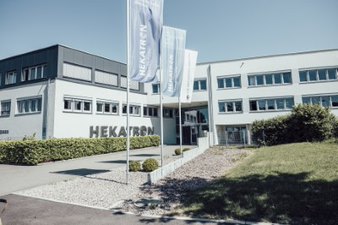 Hekatron Unternehmen am Standort Sulzburg.Über die Hekatron UnternehmenDie Hekatron Unternehmen, Technik und Vertriebs GmbH, beschäftigen zusammen über 1.060 Mitarbeitende und sitzen im südbadischen Sulzburg im Markgräflerland. Beide Unternehmen gemeinsam erwirtschafteten 2022 einen Umsatz von 243 Millionen Euro. Die Hekatron Vertriebs GmbH (Hekatron Brandschutz) konzentriert seit über 60 Jahren ihre ganze Erfahrung, Kompetenz und Innovationskraft darauf, Produkte und Systeme für den anlagentechnischen Brandschutz zu entwickeln. Dem gegenüber konzentriert sich die Hekatron Technik GmbH (Hekatron Manufacturing) als langjähriger Spezialist im Bereich der Electronic Manufacturing Services auf die Produktion elektronischer Baugruppen.Pressekontakt:
Samantha Flieger
Tel: +49 7634 500-7063FSS@hekatron.dewww.hekatron.de/aktuelles-presse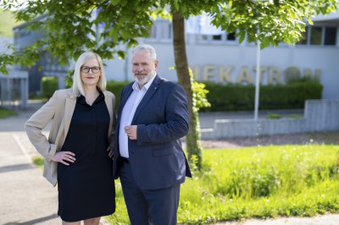 Geschäftsführung der Hekatron Unternehmen